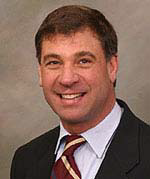 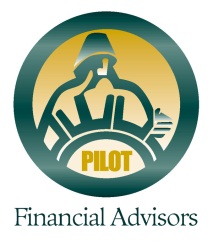 Michael Mooney, CRPC, is a Managing Partner of Pilot Financial Advisors in Columbia, Maryland. Pilot Financial Advisors is a boutique full service financial services firm with offices in Columbia Maryland and Greensboro, North Carolina. As an investment advisor representative of Lincoln Financial Securities, Michael Mooney offers advisory services in the areas of executive and employee benefits, estate planning, 401k and pension services and personal financial planning.  Michael   has attained the Chartered Retirement Planning Counselor designation in the retirement planning field.Michael Mooney started his career in 1985 with Equitable, now AXA Advisors, as a financial consultant .Over the last twenty seven years; Michael held positions in management and as a health insurance, 401(k) and personal investment specialist. Michael specializes in providing strategies for business owners and individuals in the 401(k) and employee benefits market and with key person and executive benefits planning. He works closely with clients with their personal, insurance, investment and financial planning services and long term care planning and insurance needs as well. He has clients ranging in age from 2 months (college funding) to 92 years (investment planning)Michael is a former Secretary in the Columbia Rotary, active with fundraising with Opportunity Builders, A YMCA agency, and is a member of the Howard County and Bethesda Chamber of Commerce and is on the board at Camp Letts. He is active with the University of Delaware Alumni and a supporter of University of Maryland and University of Dayton sports.  He is an usher at St. Francis church in Fulton, MD.Michael lives in Clarksville, Maryland with his wife and three children.Investments and advisory services offered through Lincoln Financial Securities Corp., Member SIPC. Pilot Financial Advisors and Lincoln Financial Securities are not affiliated.